Примерная итоговая контрольная работа по окружающему миру                         в 3 классе (вариант 2.2)Цель проведения: выявить сформированность предметных умений учащихся третьих классов для понимания общих тенденций обучения ученика класса.Содержание работы:Работа состоит из 8 заданий, которые выявляют уровень сформированности представлений об окружающем мире к концу учебного года. Дописать:Зимние месяцы: _______________,_____________,_____________.Верные ответы: декабрь, январь, февральОценка выполнения задания:Максимально – 1 баллПодписать названия внутренних органов человека: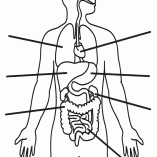 Верные ответы: лёгкие, сердце, печень, желудок, почки, тонкий кишечник, толстый кишечник.Оценка выполнения задания:Максимально – 7 баллов, за каждый правильный ответ – 1 балл Привести два примера в каждой строчке:Растения -_________________________________________________Насекомые - _________________________________________________Оценка выполнения задания:Максимально – 4балла, за каждый правильный ответ – 1 балл 4. Обвести предметы живой природы.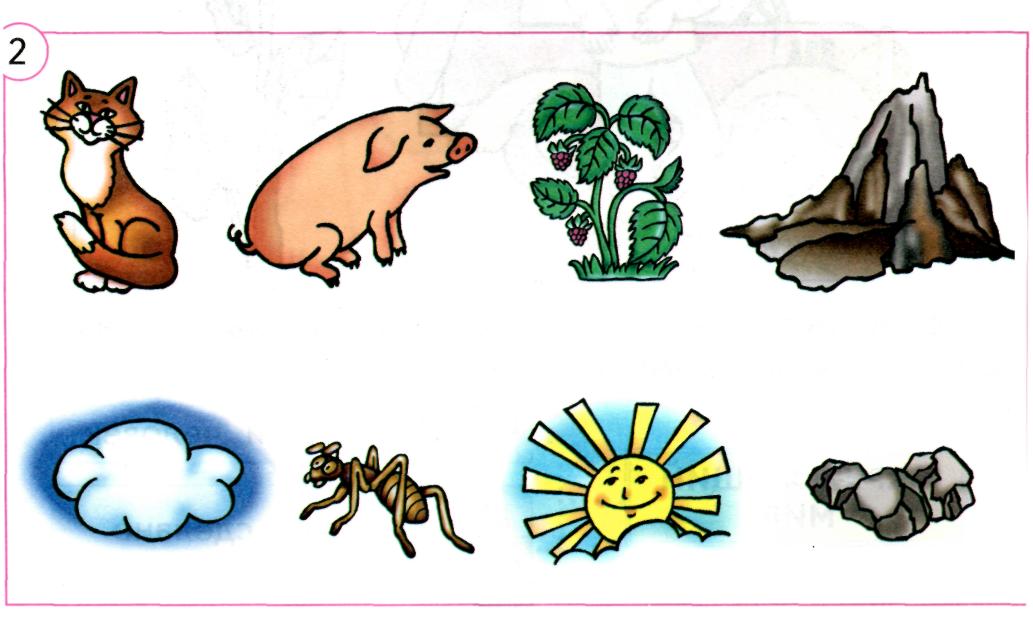 Верные ответы: живая природа- кот, свинья, растение, муравейОценка выполнения задания:Максимально – 4 балла, за каждый правильный ответ – 1 балл5. Рассказать о своей Родине.Город, в котором я живу -  ____________________________________.Моя страна называется _____________________________________.Верные ответы: Санкт – Петербург, Россия.Оценка выполнения задания:Максимально – 2 балла, за каждый правильный ответ – 1 балл6. Выбрать правильный ответ:природа – это всё, что нас окружает, но не создано человеком.природа – это, то, что сделал человек.Оценка выполнения задания:Максимально – 1 балл7. Дописать правила дорожного движения.Улицу нужно переходить на _______________ сигнал светофора.Нельзя _______________________ улицу в неположенном месте!Верные ответы: зелёный, переходить.Оценка выполнения задания:Максимально – 2 балла, за каждый правильный ответ – 1 балл8. Нарисовать условные знаки:Ясно ______________          Дождь_____________Ветер ______________        Пасмурно___________Оценка выполнения задания:1 балл  – без ошибок9. Подписать профессии: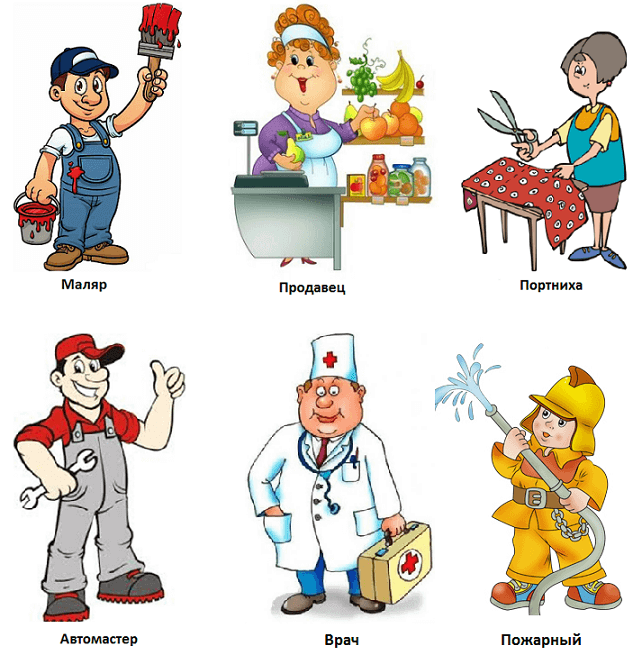 _________________         __________________                 Оценка выполнения задания:Максимально –2 балла, за каждый правильный ответ – 1 баллПеревод в пятибалльную системуКоличество баллов                  Оценка24 - 22«5»21 - 17«4»16 - 11 «3»от 10 и ниже«2»